НАН ЧОУ ВО Академия маркетинга и социально информационных технологий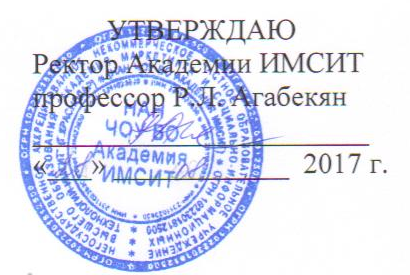 АННОТАЦИЯ УЧЕБНОЙ ДИСЦИПЛИНЫНаправление подготовки 38.04.01 «Экономика»направленность (профиль) программы«Международный бизнес»КвалификацияМагистрНаименование учебной дисциплины   Б1.В.ДВ.2.1  «СОВМЕСТНОЕ ПРЕДПРИНИМАТЕЛЬСТВО»Цель и задачи изучения дисциплиныЦель дисциплины – сформировать у студента комплекс знаний, умений и навыков в области изучения необходимых для организации и ведения собственного дела, организации менеджмента и взаимодействия с  органами государственного регулирования экономики.Учебные задачи дисциплины:–приобретение системного представления о предпринимательстве как науке;– изучение теоретических основ предпринимательства;–  получение системного представления о методах и инструментах ведения дела;– приобретение навыков обоснования управленческих решений ;–  изучение специфики предпринимательства в условиях России.Краткая характеристика учебной дисциплины (основные блоки, модули, темы)1. Содержание предпринимательской деятельности.История развития предпринимательства. Субъекты предпринимательской деятельности. Объекты предпринимательской деятельности. Предпринимательская среда. Процесс принятия предпринимательского решения. Предпринимательский риск. Предпринимательские расчеты. Логика предпринимательской деятельности. Личностные характеристики предпринимателя. 2. Типология предпринимательства.Основные виды предпринимательства. Государственное предпринимательство. Частное предпринимательство. Производительная и посредническая предпринимательская деятельность. Взаимодействие производителя и потребителя. Формы производительной предпринимательской деятельности. Традиционное и инновационное предпринимательство.3. Посредническая предпринимательская деятельность. Каналы распределения   товаров. Агентские операции. Брокерство. Комиссия и ее формы. Дилерство.  Торговое представительство. Коммивояжерство. Аукционерство.  Риэлтерство.4. Предпринимательство в финансовой сфере. Банки. Инвестиционные компании и фонды. Аудиторство. Биржевое предпринимательство.  5. Организационно – правовые формы предпринимательской деятельности.Факторы, определяющие выбор организационно – правовой формы предпринимательской деятельности. Предприниматель без образования юридического лица. Полное товарищество. Товарищество на вере. Понятие юридического лица. Общество с ограниченной ответственностью. 6. Рынок  и конкуренция в системе предпринимательства.Понятие современного рынка. Признаки рынка. Секторы и сегменты рынка. Типы конкурентного поведения. Ценовая и неценовая конкуренция. Понятие конкурентной стратегии. Ролевая функция предпринимателя. Содержательная функция предпринимателя. Антимонопольное регулирование. 7. Формирование предпринимательского капитала.Общее понятие о предпринимательском капитале. Формирование первоначального предпринимательского капитала. Предварительные расчеты величины предпринимательского капитала. Источники формирования предпринимательского капитала. Принятие решения об инвестировании. 8. Формы партнерских связей.Партнерские связи. Понятие сделки. Совместное предпринимательство. Производственная кОПОПерация. Лизинг. Франчайзинг. Проектное финансирование. Лицензирование. Концессия. Управление по контракту. Подрядное производство. Бартерная сделка. Коммерческая триангуляция. Формы сделок в сфере торговли. Факторинг. Коммерческий трансферт. 9. Предпринимательский договор.Общее понятие предпринимательского договора. Учредительный договор. Предпринимательский договор. Структура предпринимательского договора. Классификация договоров.10. Формирование учетной политики предприятия.Баланс предприятия и его структура. Учет производственных запасов. Учет основных средств. Учет ремонта основных средств. Учет амортизационных отчислений. Группировка и списание затрат на производство. Учет расходов будущих периодов. Учет резервов на предстоящие расходы. Учет резервов по сомнительным долгам.11. Отбор, анализ и реализация предпринимательской идеи.Краткосрочный анализ в бизнесе. Переменные и условно – постоянные затраты. Определение точки безубыточности. Выбор наилучшей продажной цены. Выбор оптимальной технологии производства. Определение точки равновесной прибыли.Компетенции, формируемые в результате освоения учебной дисциплины:Процесс изучения дисциплины направлен на формирование следующих компетенций:готовностью к коммуникации в устной и письменной формах на русском и иностранном языках для решения задач профессиональной деятельности (ОПК-1).Формы проведения занятий, образовательные технологииЛекционные занятия: проблемные и интерактивные лекции, лекция – визуализация, лекция-беседа, лекция–дискуссия, лекция – анализ ситуаций, лекция – экспертный диалог.Практические занятия: тематические семинары, проблемные семинары, метод «круглого стола», метод «коллективной мыслительной деятельности», методы анализа проблемных ситуаций, презентации, решение задач.Формы промежуточногоконтроля:Текущие оценки знаний (по 100–бальной системе), тестирование, доклады, контрольные работы, рефераты, презентацииФорма итогового контроля знаний:Зачет 